Телефон: (843) 221-40-83, факс: (843) 236-27-71. E-mail: mzio@tatar.ru, сайт: http://mzio.tatarstan.ru04 февраля 2015 г.Пресс-релизк коллегии  Министерства земельных и имущественных отношений РТ по итогам работы в первом полугодии 2014 года Место проведения: Министерство земельных и имущественных отношений РТ, г. Казань, ул. Вишневского, 26, Конференц-зал, 8 этаж.Начало: 10.00 час.В отчетном году работа Министерства была сосредоточена на выполнении задач, поставленных руководством республики – прежде всего, эффективном использовании государственного и муниципального имущества, участии в реализации социально-экономических программ.Одной из основных задач министерства является обеспечение доходности государственного имущества. Доходы консолидированного бюджета от использования государственной и муниципальной собственности, с учетом поступлений в холдинги, за отчетный период составили  более 13,5 миллиардов рублей, в том числе  в бюджет республики – более 8 миллиардов рублей. Объем доходов, которые администрирует Министерство, составил 800 млн.рублей. В результате изменений федерального законодательства около 450 млн.рублей поступлений от аренды и реализации неразграниченных земельных участков перешли с республиканского на местный уровень. План по доходам в местные бюджеты  от управления муниципальной собственностью выполнен  – поступило около пяти с половиной миллиардов рублей, что на 7% превышает результат  тринадцатого   года. 34 муниципальным районам необходимо завершить данную работу, которая позволит повысить поступления в местный бюджет.Распространяя положительный опыт г.Казани, Министерством проведены мероприятия по организации муниципальными образованиями акции «Народная инвентаризация». На сегодняшний день из 2027  объектов, по информации муниципальных образований, вовлечены в хозяйственный оборот около 42 %. Руководителям муниципальных образований необходимо уделить большее внимание популяризации данной акции у населения. Для работы с частными лицами предлагаем подключать общественные советы территорий, как вариант - приглашение собственников на заседания для определения дальнейшей судьбы объектов.Это могло бы стать действенным примером взаимодействия общественных институтов и органов местной властиДругое  значимые направление работы-повышение  эффективности управления государственным и муниципальным имуществом.В отчетном году Министерство  продолжило проведение контрольных проверок по использованию государственного имущества и земельных участков.  За год проведено 80 проверок. 28 актов по итогам проверок направлены в Прокуратуру  для принятия соответствующих мер. По результатам проверочных мероприятий, проведенных в девятом-четырнадцатом годах,  в отчетном году вовлечено в хозяйственный оборот  около 4000 кв.м. неиспользуемых площадей и получен доход  более  18 млн.рублей.Как и в предшествующие годы, Министерство уделяло значительное внимание взаимодействию с муниципальными образованиями. Наиболее значимым событием отчетного года стало заключение соглашений о взаимодействии с органами местного самоуправления, вступившие в силу с 1 апреля 2014 года.  Соглашения направлены на снижение  коррупционных рисков, оказание методологической помощи, повышение эффективности управления муниципальным имуществом и земельными участками.В рамках данной работы проводится  анализ  соответствия законодательству проектов решений по совершению сделок. Следующее направление  взаимодействия в рамках соглашений – это выездной мониторинг деятельности палат и управлений в  целях оказания практической помощи на местах. В отчетном году проведены  выезды в четыре района.  Одна из наиболее острых проблем сегодня – неэффективное использование земель сельскохозяйственного назначения.В четырнадцатом году Управлением Росреестра по Республике Татарстан было выявлено более 65 тысяч гектар неиспользуемых земель сельскохозназначения, в результате досудебного урегулирования эта площадь сокращена до 33 тыс.га.  Министерство совместно с Управлением Росреестра проводит работу по их изъятию. Поданы иски в отношении участков общей площадью 582 га, расположенных в Пестречинском, Лаишевском и Тетюшском  муниципальных районах. В результате  введено в оборот 350 гектар, изъято - 55 гектар. Несмотря на значительную площадь неиспользуемых земель, реальные возможности по их изъятию крайне ограничены  в силу    норм федерального  законодательства: предоставляется длительный срок на освоение участка (3 года), незначительные штрафы, возможность перепродажи подставным лицам.О проблеме  незаконно разрабатываемых карьеров. Управлением Росреестра  в прошлом году  выявлен 221 карьер, где разработка ведется с нарушением земельного законодательства. В результате мониторинга  ряда районов Министерством установлено,  что,  несмотря на выданные районам предписания, незаконная разработка продолжается в Верхнеуслонском, Высокогорском, Тукаевском, Пестречинском районах.В этой связи руководителям районов необходимо обеспечить прекращение нецелевого использования земельных участков с привлечением при необходимости контролирующих и  правоохранительных органов.Совместно с Прокуратурой Республики Татарстан и муниципальными  районами продолжаются мероприятия по возврату в муниципальную собственность незаконно зарегистрированных земельных участков. Сегодня в  работе 409, подано 3019 исков, возвращено 257 участков. Основная  задача муниципалитетов сегодня– вовлечь данные участки в оборот. Министерством разработаны и направлены районам для дальнейшей работы «дорожные карты» по порядкам оформления земельных участков, а также формы соответствующих исковых заявлений. Данная работа проведена совместно  с Прокуратурой, Верховным судом, Управлением Росреестра и Министерством юстиции.В отчетном году завершена разработка  и утверждены механизмы передачи на республиканском уровне специализированным организациям бесхозяйных объектов электросетевого хозяйства, газо- и теплоснабжения.По результатам проведенной работы: за ГУП «Электрические сети» на праве хозяйственного ведения закреплено 1050  объектов электросетевого хозяйства, в отношении объектов теплоснабжения проводится  их инвентаризация. Трехлетнее  сотрудничество с ООО «Газпром трансгаз Казань» по  сетям газоснабжения позволило надлежащим образом  оформить  более 5000 объектов и принести в бюджет республики 465,5 млн.рублей, при общих затратах на инвентаризацию 73,4 млн.рублей. Завершается работа по реформированию республиканских унитарных предприятий. Итогом за прошедшие три года стало сокращение более чем втрое числа недействующих  ГУП.  Сегодня в различных режимах реформирования находятся 28 ГУП, в собственности Республики планируется сохранить 18  предприятий. По данным Татарстанстата на начало отчетного года действовал 181 МУП.  При этом фактически осуществляли свою деятельность лишь 139 МУП, что было выявлено в ходе реализации Поручений Президента Республики по внедрению прозрачного механизма закупочных процедур.  Необходимо принять меры по ликвидации недействующих предприятий. Министерством проводится работа по защите интересов государства при проведении процедур банкротства. Впервые за последние несколько лет не было допущено взыскание из бюджета Республики вознаграждений конкурсных управляющих, где в начале двух тысячных годов была введена процедура несостоятельности. Были доказаны факты злоупотребления и недобросовестность действий конкурсных управляющих по затягиванию процедуры банкротства. Министерством продолжена работа по привлечению инвестиций в реальный сектор экономики. В 2014 году в рамках реализации Программы поддержки малого и среднего предпринимательства  Республика Татарстан Министерство принимало активное участие в создании региональных инновационных структур - центров инжиниринга. Создание таких центров предусмотрено Стратегией социально-экономического развития Республики до 2030 г.  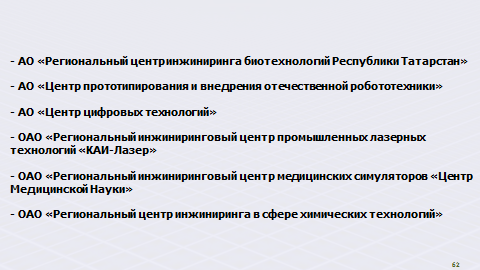 Всего на сегодняшний день создано 6 акционерных обществ данного профиля, они показаны на слайде. В целях улучшения инвестиционного климата в Республике Министерство продолжило работу по изменению категории земельных участков для  добывающих отраслей, строительство промышленных и иных объектов.В отчетном году подготовлены министерством и приняты Кабинетом министров решения о переводе в категорию промышленности, сельхозземель общей площадью более 4 тыс. га. Цели перевода – это размещение объектов нефтедобычи, трубопроводного транспорта, автомобильных дорог, дорожного сервиса, связи и иные промышленные нужды.Здесь надо особо выделить такие значимые для республики объекты, как :Расширение территории особой экономической зоны «Алабуга», где сформирована  вторая площадка общей площадью более 1,8 тыс.га.размещение Поволжского инфраструктурного комплекса (технопарка) в Лаишевском муниципальном районе на землях общей площадью 313 га. Строительство участка «Алексеевское-Альметьевск» платной автомобильной магистрали «Шали-Бавлы» в развитии нового маршрута федеральной автодороги «Казань-Оренбург» на земельных участках  общей площадью порядка  1200 га. Повышение качества транспортно-коммуникационной системы республики  является одной из важнейших задач пространственного развития, предусмотренных Стратегией социально-экономического развития до тридцатого года.При выборе  земельных участков для обеспечения социально значимых для республики проектов, в том числе для строительства дорог, Министерство  нередко сталкивается с владельцами участков желающими  неоправданно завысить цену выкупа своих участков.  В настоящее время   проводится работа по изъятию 7 участков.  Министерство и  впредь  будет  активно пользоваться своим правом в  отношении таких недобросовестных владельцев.   В связи с изменениями в налоговом законодательстве особую актуальность приобретают вопросы установления кадастровой стоимости объектов недвижимости, максимально приближенной к рыночной. В отчетном году проведена кадастровая оценка объектов жилого и нежилого фонда, земельных участков в составе земель промышленности и иного специального назначения.Утвержден перечень торговых центров, налоговая база которых с 2015 года будет определяться исходя из кадастровой стоимости. В текущем году планируется проведение новой кадастровой оценки земельных участков в составе населенных пунктов Республики Татарстан.В 2014 году вступили в силу  изменения в Федеральный закон «Об оценочной деятельности». Установлен обязательный для юридических лиц досудебный порядок рассмотрения споров о величине кадастровой стоимости объектов недвижимости в Комиссии  при Управлении Росреестра. Дела об оспаривании результатов определения кадастровой стоимости перешли из арбитражных судов в суды общей юрисдикции и рассматриваются в настоящее время Верховным судом Республики Татарстан. В соответствии  с  поручением Премьер-министра республики  в нашей структуре было сформировано подразделение, ответственное за данное направление. В настоящее время наблюдается позитивная динамика в делах по оспариванию кадастровой стоимости земель. Если за 2012  год подано 528 исков, за 2013 - 480 исков, то за отчетный -  216. Если ранее кадастровая стоимость в результате судов уменьшалась в среднем в три с половиной раза, то в отчетном  году  - только на 40%. В результате активной работы Министерства прекратились случаи занижения кадастровой стоимости особо крупными предприятиями и предприятиями с госдолей.Одним из  направлений Стратегии социально-экономического развития является  повышение рождаемости. И здесь ключевую роль играют меры по поддержке многодетных семей.  Информация о предоставлении земельных участков  многодетным семьям представлена на слайде.Остро стоит вопрос выделения земельных участков многодетным семьям в г.Казани и г.Набережные Челны.Благодаря активной позиции Президента Республики мы нашли поддержку у федерального центра по вопросу передачи федеральных земель в целях предоставления многодетным семьям.  Сегодня министерство плодотворно сотрудничает с Фондом РЖС не только по предоставлению участков многодетным семьям, но и по другим социальным проектам.В соответствии с решениями правительственной комиссии по развитию жилищного строительства и оценки эффективности использования земельных участков, находящихся в федеральной собственности, под руководством И.И.Шувалова, Республике Татарстан делегированы полномочия по управлению и распоряжению федеральными земельными участками.Проводится значительная работа по подготовке к освоению указанных земель.  Продолжается работа по приобретению квартир для детей–сирот. В отчетном году специализированный жилищный фонд Республики Татарстан для детей-сирот увеличился на 309 жилых помещений и в целом составил 574 квартиры.Как отмечено в Стратегии социально-экономического развития Республики в условиях ограниченности финансовых ресурсов важную роль приобретают механизмы государственно-частного партнерства. При этом одними из приоритетных объектов для применения механизмов  партнерства  в Стратегии определены объекты здравоохранения. Всего на сегодняшний день действует 6 таких соглашений по концессии. В отчетном году заключено  3 соглашения с целью открытия центров гемодиализа  в  городах г.Набережные Челны, г.Нижнекамск и г.Бугульма, в  которых ежегодно  будет проводится более 70 тыс.  процедур. челныОбщий объем инвестиций в реконструкцию объектов соглашений и их оснащение составляет более 350 млн. рублей.МИНИСТЕРСТВО ЗЕМЕЛЬНЫХ И ИМУЩЕСТВЕННЫХ ОТНОШЕНИЙ РЕСПУБЛИКИ ТАТАРСТАНулица Вишневского,дом 26, город Казань, 420043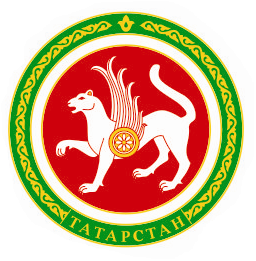 ТАТАРСТАН РЕСПУБЛИКАСЫНЫҢ  ҖИР ҺӘМ МӨЛКӘТ МӨНӘСӘБӘТЛӘРЕ МИНИСТРЛЫГЫВишневский урамы, 26-нчы йорт, Казан шəһəре, 420043 